ROMBLON STATE UNIVERSITY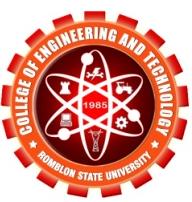 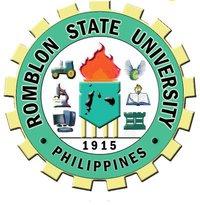 College of Engineering and TechnologyMain Campus, Odiongan, Province of RomblonASSIGNMENT #6CE4113 ENVIRONMENTAL ENGINEERING					DEADLINE: 30 AUGUST 2016Engr. Reynaldo P Ramos, PhD	YELLOW PAD PAPERINSTRUCTION: ANSWER THE FOLLOWING QUESTIONS BASED ON THE PRESCRIBED READING MATERIALS AS POSTED IN THE WEBSITE: www.rsucivilengineering.weebly.comWhat are the major classification of toxic and hazardous wastes?What are the symbols and description in labelling the types of toxic and hazardous wastes (THWs).Briefly describe the proposed three-level disposal site selection criteria system for THWs.Draw or construct a graph (it is your choice either bar chart, pie chart, etc.) for the current THWs waste composition and type of year 2014.Draw or construct a graph (it is your choice either bar char, pie chart, etc.) for the current THWs generators in terms of number of companies/firms.REMINDER: Identical content/submission or majority of the answers are copied from other classmates will be penalised by “NO POINT/SCORE” for each student.“COPYING WITHOUT PROPER CITATION OR REFERRING TO THE SOURCE OF INFORMATION IS A FORM OF PLAGIARISM”